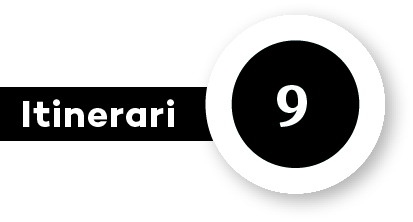 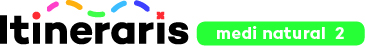 PROGRAMACIÓCom és l’aigua que bevem?Competències específiquesCE2 Plantejar-se preguntes sobre el món, aplicant les diferents formes de raonament i mètodes del pensament científic, per interpretar, respondre i predir els fets i els fenòmens del medi natural, social i cultural i per prendre decisions i decidir actuacions ètiques i socialment sostenibles.CE5 Analitzar les característiques de diferents elements o sistemes del medi natural, social i cultural, identificant la seva organització i propietats, establint relacions entre aquests, per tal de reconèixer el valor del patrimoni cultural i natural i emprendre accions per a un ús responsable, la seva conservació i millora.CE6 Analitzar críticament les causes i les conseqüències de la intervenció humana a l’entorn integrant els vessants social, econòmic, cultural, tecnològic i ambiental definits en els objectius de desenvolupament sostenible, per tal de promoure la capacitat d’afrontar els problemes, aportar solucions i actuar de manera individual i col·laborativa en la seva resolució, i posant en pràctica hàbits de vida i de consum responsable i sostenible.Criteris d’avaluació 2.1 Demostrar curiositat, formulant-se preguntes i realitzant prediccions possibles per conèixer objectes, fets i fenòmens.2.2 Buscar informació de fonts digitals i analògiques, segures i fiables, seleccionades de manera guiada per utilitzar-la en investigacions relacionades amb el coneixement del medi.2.3 Planificar experiments amb ajuda, usant tècniques d’indagació i fent servir instruments simples de forma segura per registrar les observacions i les dades i respondre la pregunta plantejada.5.1 Reconèixer les característiques, les propietats i l’organització dels elements del medi natural, social i cultural a través de metodologies d’indagació i utilitzant les eines i els processos adequats de manera guiada.5.2 Reconèixer connexions directes entre diferents elements del medi natural, social i cultural.6.1 Identificar la relació de l’ésser humà amb el món que l’envolta en el context de l’ús i l’aprofitament dels elements i els recursos de l’entorn.6.3 Mostrar comportaments i actituds de vida sostenible, conseqüents amb el respecte, la cura i la protecció del planeta.SabersCultura científica● Iniciació a l’activitat científica- Selecció de tècniques d’indagació adequades (observació, formulació de preguntes i prediccions, planificació i realització d’experiments, mesura, cerca de patrons, comunicació…) a les necessitats de la investigació.- Utilització d’instruments i dispositius apropiats per a l’observació i la mesura d’acord amb les necessitats de les diferents preguntes, problemes i investigacions plantejades.- Construcció i ús del vocabulari científic relacionat amb les diferents investigacions i temàtiques plantejades.● Matèria, forces i energia- Interpretació dels canvis d’estat de la matèria en interaccionar amb la calor per explicar fenòmens naturals.Tecnologia i digitalització● Digitalització de l’entorn personal d’aprenentatge- Ús de les funcionalitats dels dispositius i els recursos digitals d’aprenentatge d’acord amb les necessitats del context educatiu (cerca d’informació, representació del coneixement, creació de continguts digitals…).Societats i territoris● Reptes del món actual- Percepció dels elements, els moviments i les dinàmiques de la Terra a l’Univers, recollint dades per interpretar les seqüències temporals i els canvis estacionals en la vida diària i en l’entorn.● Consciència ecosocial- Comprensió de la relació del cicle natural i humà de l’aigua, per aconseguir un ús sostenible del recurs.La curiositat científica. Els instruments d’observació i de mesura. La recollida de dades. L’anàlisi de resultats. Elaboració de conclusions. L’estructura de la Terra. El cicle de l'aigua. 
Les propietats de les substàncies. Els canvis físics. Educació per a la salut. La sostenibilitat. Consum responsable. Habilitats socials i comunicatives. Tècniques de treball en grup i d’aprenentatge entre iguals.